Allianz Partners et Free2Move eSolutionsensemble pour la mobilité électriqueMilan-Paris, le 14 décembre 2022 - Allianz Partners, leader dans les services d’assurance et d’assistance B2B2C, a signé un partenariat avec Free2Move eSolutions, pour la gestion des installations de systèmes de recharge pour les véhicules électriques.Free2Move eSolutions - joint-venture entre le constructeur automobile Stellantis et l’entreprise énergétique NHOA - veut soutenir et promouvoir la transition vers la mobilité électrique, en jouant un rôle de protagoniste afin de permettre une mobilité accessible et propre grâce à des produits et des services innovants et personnalisables.Les clients qui achèteront une easyWallbox ou une eProWallbox chez un revendeur Stellantis pourront bénéficier de l’installation à leur domicile du dispositif par un technicien Allianz Partners. En vertu de l’accord, Allianz Partners devient le fournisseur d’installation des wallbox de Free2move eSolutions en Italie et en Allemagne, et bientôt dans d’autres pays européens. Mathilde Lheureux, PDG de Free2Move eSolutions, déclare : « Nous sommes heureux de collaborer avec Allianz Partners pour l’installation de nos wallbox vendues par les revendeurs Stellantis.  Allianz Partners est un partenaire fiable et expérimenté, en mesure d’accompagner nos clients dans toute l’Italie. Cela permet de garantir un processus aussi simple que linéaire pour l’installation de nos easyWallbox et eProWallbox, dans les maisons individuelles comme dans les immeubles. Ce partenariat représente une étape importante dans notre projet d’amener la mobilité électrique chez nos clients. »Laurent Floquet, CEO Mobility & Assistance pour Allianz Partners, ajoute : « Nous sommes très heureux de mettre nos réseaux d’électriciens expérimentés à la disposition de Free2move eSolutions, l’un des principaux acteurs pour les solutions et les services de recharge.  Non seulement nous voulons être un partenaire fiable dans le secteur de la mobilité électrique, mais nous souhaitons également accompagner les clients tout au long de leur parcours dans le monde des EV, y compris pour la recharge domestique.  Nous sommes ravis de collaborer avec Free2move eSolutions en Italie et en Alemagne y nous comptons le faire bientôt dans d’autres pays européens. »Marco Gioieni, PDG d’Allianz Partners Italia, a conclu : « Nous sommes vraiment fiers de voir notre Business Unit italienne être au cœur de cet important partenariat avec Free2Move eSolutions et de faciliter la transition vers la mobilité électrique grâce à nos experts et au soutien de nos partenaires commerciaux dans le secteur. »***Free2move et Free2move eSolutionsFree2move est une marque globale de mobilité qui offre un écosystème complet et unique à ses clients particuliers et professionnels dans tout le monde. S’appuyant sur les données et la technologie, Free2move place l’expérience client au cœur de son activité pour réinventer la mobilité et faciliter la transition vers la mobilité électrique. 
Free2move eSolutions est un joint-venture entre Stellantis et NHOA, né pour soutenir et favoriser la transition vers la mobilité électrique, en jouant un rôle actif pour atteindre une mobilité accessible et propre. Pour le faire, elle offre aux différents types de clients des produits et des services novateurs et sur mesure, qui contribuent à la réduction des émissions de CO2.
Visitez nos sites Web :  www.free2move.com/, www.esolutions.free2move.com/​Contacts presseNatalia Helueni, +39 333 2148455, natalia.helueni@f2m-esolutions.comMarco Belletti, +39 334 6004837, marco.belletti@f2m-esolutions.comAllianz PartnersAllianz Partners est leader mondial dans l’assurance et l’assistance B2B2C et offre des solutions globales comprenant la santé à l’international, l’assurance voyage et automobile, l’assistance.  Guidés par le client, nos experts redéfinissent les services d’assurance pour le futur, grâce à des produits et des solutions innovantes, high-tech et high-touch, qui vont au-delà de l’assurance traditionnelle.  Nos produits peuvent être intégrés à l’intérieur de l’offre de nos partenaires commerciaux ou vendus directement aux clients finaux à travers nos différentes marques, dont Allianz Assistance, Allianz Travel, Allianz Care.  Présents dans 75 pays, nos 19 800 employés parlent 70 langues et gèrent plus de 64 millions de cas chaque année, surmontant tous les obstacles pour garantir la sérénité de nos clients dans le monde entier.Pour plus d’informations, visitez le site : www.allianz-partners.comSuivez-nous sur Twitter @AllianzPartners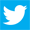 Suivez-nous sur LinkedIn Allianz Partners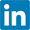 Suivez-nous sur YouTube /allianzpartners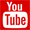 Suivez-nous sur Instagram @allianzpartners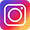 Contacts presse
Fleishman Hillard, allianzpartners@fleishmaneurope.com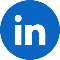 Suivez-nous sur LinkedIn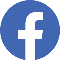 Suivez-nous sur Facebook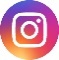 Suivez-nous sur Instagram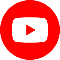 Suivez-nous sur YouTube